СООБЩЕНИЕО ПРОВЕДЕНИИ ОБЩЕГО СОБРАНИЯ СОБСТВЕННИКОВПОМЕЩЕНИЙ В МНОГОКВАРТИРНОМ ДОМЕ, РАСПОЛОЖЕННОМПО АДРЕСУ: г. Новосибирск, ул. 2-я Обская, Д. 154Уважаемые собственники!Сообщаем Вам об изменении сроков проведения годового общего собрания собственников помещений Вашего многоквартирного дома.Очная часть (обсуждение вопросов повестки дня и принятие решений по вопросам, поставленным на голосование) состоится «23» мая 2022г. в 19-00 часов по адресу: г. Новосибирск, ул. 2-я Обская, д. 154/3 (подземная парковка).Заочная часть голосования (прием заполненных решений собственников) осуществляется с «24» мая 2022г. по «30» июня 2022г. включительно в офисе управляющей организации по адресу: г. Новосибирск, ул. 2-я Обская, д. 154, подъезд 3, этаж 1 в рабочие дни с 09-00 до 17-00 часов (в пятницу до 16-00 часов), обеденный перерыв с 12.00-12.45.Инициаторы собрания: ООО «УК «Марсель» (ОГРН 1155476049410).Форма проведения собрания: очно-заочное голосование. Бланки решений для голосования: можно получить во время очного обсуждения, а также в управляющей организации (согласно графику работы).Повестка дня собрания:Избрание председателя и секретаря общего собрания собственников.Внесение изменений в Приложение №2 к договору управления многоквартирным домом:Утверждение размера оплаты за услугу «Уборка территории в зимний период». Утверждение размера оплаты за услугу «Обслуживание ворот автоматических, шлагбаума автоматического и системы видеонаблюдения».Утверждение размера оплаты за услугу «Ремонт общего имущества многоквартирного дома». Утверждение размера оплаты за услугу «Обслуживание площадки для выгула собак».Утверждение размера оплаты за услугу «Управление домом».Утверждение размера оплаты за услугу «Очистка от снега проезжей части уборочной техникой и вывоз снега».Принятие решения о проведении работ по текущему ремонту общего имущества собственников помещений в многоквартирном доме по адресу г. Новосибирск, ул. 2-я Обская, д. 154.О наделении председателя Совета дома Лещенко С.А. (собственник кв. №1516) полномочиями обращаться в суды и иные органы в качестве представителя собственников помещений в многоквартирном доме по адресу г. Новосибирск, ул. 2-я Обская, д. 154 по делам, связанным с управлением домом и отстаиванием интересов собственников, в том числе по вопросу оспаривания Постановления мэрии города Новосибирска от 29.03.2022 №987 «Об установлении публичного сервитута на земельные участки в Октябрьском районе».О предоставлении права стоянки на территории ЖК «Марсель» личному грузовому транспорту собственников многоквартирного дома по адресу г. Новосибирск, ул. 2-я Обская, д. 154 максимальной массой до 3,5т. Внесение соответствующих изменений в Положение о пропускном и внутриобъектовом режиме на территории ЖК «Марсель». Предоставление собственнику кв. №1480 Сизову С.Е. согласия на возведение перегородки в поэтажном коридоре 5 этажа 15 блок-секции многоквартирного дома по адресу г. Новосибирск, ул. 2-я Обская, д. 154 с присоединением части общего имущества собственников дома и изменением размера общего имущества собственников помещений в многоквартирном доме.Предоставление собственникам кв. №158, 159 Володенковой Т.А., Головановой Л.А. согласия на возведение перегородки в поэтажном коридоре 3 этажа 1 блок-секции многоквартирного дома по адресу г. Новосибирск, ул. 2-я Обская, д. 154 с присоединением части общего имущества собственников дома и изменением размера общего имущества собственников помещений в многоквартирном доме.Об утверждении требований к установке и эксплуатации рекламных и информационных конструкций, монтируемых и располагаемых на фасаде и иных конструктивных элементах многоквартирного дома по адресу г. Новосибирск, ул. 2-я Обская, д. 154.Принятие решения о благоустройстве площадки для выгула собак, расположенной по адресу: г. Новосибирск, ул. 2-я Обская, д. 154 на основании проекта собственника кв. №1069 Николаевой Ю.А.Изменение состава Совета дома.Определение порядка уведомления собственников помещений многоквартирного дома о проведении общих собраний и о принятых ими решениях.Определение места хранения протоколов общих собраний собственников помещений многоквартирного дома и решений собственников.Материалами к собранию являются следующие документы:Приложение №1 - Перечень обязательных услуг и работ по содержанию и ремонту общего имущества в многоквартирном доме по адресу: г. Новосибирск, ул. 2-я Обская, д. 154 (Приложение №2 к договору управления МКД).Приложение №2 - Перечень работ по текущему ремонту общего имущества собственников в многоквартирном доме по адресу г. Новосибирск, ул. 2-я Обская, д. 154.Приложение №3 – Изменения в Положение о пропускном и внутриобъектовом режиме на территории жилого комплекса «Марсель» (инициатива собственников кв. №1200 Моок М.В., №1601 Логис Ю.Н/Логис Ю.С., №1657 Кузнецова И.И., №1314 Тиховской Н.Н., №323 Каминская В.Ю.).Приложение №4 - Заявление собственника кв. №1480 о согласовании перегородки для кв. №1480.Приложение №5 - Заявление собственников кв. №158, 159 о согласовании перегородки для кв. №158-159.Приложение №6 – Требования к установке и эксплуатации рекламных и информационных конструкций, монтируемых и располагаемых на фасаде и иных конструктивных элементах многоквартирного дома по адресу г. Новосибирск, ул. 2-я Обская, д. 154.Приложение №7 – Проект благоустройства площадки для выгула собак, расположенной в зоне 1 луча по адресу: г. Новосибирск, ул. 2-я Обская, д. 154 (инициатива собственника кв. №1069 Николаевой Ю.А.).Порядок ознакомления с информацией и (или) материалами, которые будут представлены на собрании:С информацией и (или) материалами к собранию можно ознакомиться с «13» мая 2022г. в ООО «УК «Марсель» по адресу: г. Новосибирск, ул. 2-я Обская, д. 154, подъезд 3, этаж 1 (согласно графику работы). Материалы также будут доступны на сайте ООО «УК «Марсель» по адресу: http://ykmarsel.ru.Внимание!Дополнительно сообщаем, что для участия в очном обсуждении и голосовании по вопросам повестки дня собрания: - собственникам помещений необходимо иметь при себе паспорт и копию документа, подтверждающего право собственности на помещение;- представителям собственников помещений – паспорт, оригинал и(или) копия доверенности на участие в общем собрании. Доверенность должна быть оформлена в соответствии с требованиями пунктов 4 и 5 статьи 185 Гражданского кодекса РФ или удостоверена нотариально.ООО «УК «Марсель»  Конт. тел: 8 (383) 209-23-14, 209-23-16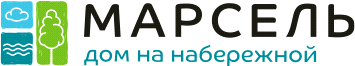 